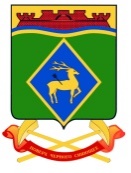 РОСТОВСКАЯ ОБЛАСТЬСОБРАНИЕ ДЕПУТАТОВ БЕЛОКАЛИТВИНСКОГО РАЙОНАРЕШЕНИЕО внесении изменений в решение Собрания депутатов
Белокалитвинского района от 30 августа 2007 года № 247 «Об утверждении Положения о бюджетном процессе в Белокалитвинском районе» В целях приведения в соответствие с федеральным законодательством, Областным законом Ростовской области от 24 октября 2023 года № 3-ЗС
«О внесении изменений в Областной закон «О бюджетном процессе в Ростовской области»Собрание депутатов Белокалитвинского районаРЕШИЛО:1. Внести в решение Собрания депутатов Белокалитвинского района
от 30 августа 2007 года № 247 «Об утверждении Положения о бюджетном процессе в Белокалитвинском районе» следующие изменения:1.1. дополнить пунктом 47 следующего содержания:«47. Приостановить до 1 января 2025 года действие части 4 статьи 26 (в части программы муниципальных гарантий Белокалитвинского района на очередной финансовый год и плановый период и программы муниципальных внутренних заимствований Белокалитвинского района на очередной финансовый год и плановый период) настоящего решения Собрания депутатов Белокалитвинского района.»;1.2. в приложение:1) в статье 4:а) абзац второй части 1 изложить в следующей редакции:  «Определение принципов назначения, структуры, порядка формирования и применения кодов бюджетной классификации Российской Федерации, а также присвоение кодов составным частям бюджетной классификации Российской Федерации, которые в соответствии с Бюджетным кодексом Российской Федерации являются едиными для бюджетов бюджетной системы Российской Федерации, осуществляются Министерством финансов Российской Федерации с учетом положений пунктов 3 и 4 статьи 18 Бюджетного кодекса Российской Федерации.»;б) в части 3:абзац четвертый изложить в следующей редакции:«Перечень и коды целевых статей расходов местного бюджета устанавливаются с учетом положений пунктов 3 и 4 статьи 18 Бюджетного кодекса Российской Федерации финансовым управлением Администрации Белокалитвинского района, если иное не установлено Бюджетным кодексом Российской Федерации.»;абзац пятый изложить в следующей редакции:«Перечень и коды целевых статей расходов местного бюджета, финансовое обеспечение которых осуществляется за счет межбюджетных субсидий, субвенций и иных межбюджетных трансфертов, имеющих целевое назначение, из областного бюджета, определяются в порядке, установленном Министерством финансов Российской Федерации и Министерством финансов Ростовской области с учетом положений пунктов 3 и 4 статьи 18 Бюджетного кодекса Российской Федерации.»;2) статью 21 изложить в следующей редакции:«Статья 21. Муниципальные программы Белокалитвинского района1. Муниципальные программы Белокалитвинского района утверждаются Администрацией Белокалитвинского района.Муниципальная программа Белокалитвинского района - документ стратегического планирования, содержащий комплекс планируемых мероприятий, взаимоувязанных по задачам, срокам осуществления, исполнителям и ресурсам и обеспечивающих наиболее эффективное достижение целей и решение задач социально-экономического развития Белокалитвинского района.Сроки реализации муниципальных программ Белокалитвинского района определяются Администрацией Белокалитвинского района в устанавливаемом им порядке.Порядок принятия решений о разработке муниципальных программ Белокалитвинского района, их формирования и реализации устанавливается нормативным правовым актом Администрации Белокалитвинского района.2. Объем бюджетных ассигнований на финансовое обеспечение реализации муниципальных программ Белокалитвинского района утверждается решением Собрания депутатов Белокалитвинского района о бюджете Белокалитвинского района на очередной финансовый год и плановый период по соответствующей каждой программе целевой статье расходов местного бюджета в соответствии с перечнем и структурой муниципальных программ Белокалитвинского района, определенными Администрацией Белокалитвинского района.Муниципальные программы Белокалитвинского района, предлагаемые к реализации, начиная с очередного финансового года, а также изменения в ранее утвержденные муниципальные программы Белокалитвинского района подлежат утверждению в порядке и в сроки, установленные Администрацией Белокалитвинского района.Муниципальные программы Белокалитвинского района подлежат приведению в соответствие с решением Собрания депутатов Белокалитвинского района о бюджете Белокалитвинского района на очередной финансовый год и плановый период не позднее 1 апреля текущего финансового года.3. По каждой муниципальной программе Белокалитвинского района ежегодно проводится оценка эффективности ее реализации. Порядок проведения указанной оценки и ее критерии устанавливаются Администрацией Белокалитвинского района.По результатам указанной оценки Администрацией Белокалитвинского района может быть принято решение о необходимости прекращения или об изменении, начиная с очередного финансового года, ранее утвержденной муниципальной программы Белокалитвинского района, в том числе необходимости изменения объема бюджетных ассигнований на финансовое обеспечение реализации муниципальной программы Белокалитвинского района.4. Муниципальными программами Белокалитвинского района может быть предусмотрено предоставление иных межбюджетных трансфертов бюджетам поселений на реализацию муниципальных программ поселений, направленных на достижение целей, соответствующих муниципальным программам Белокалитвинского района. Порядки предоставления и распределения указанных иных межбюджетных трансфертов устанавливаются соответствующей программой.»;3) статью 22 признать утратившей силу;4) пункт 10 части 3 статьи 24 изложить в следующей редакции:«10) случаи предоставления субсидий (грантов в форме субсидий) юридическим лицам (за исключением субсидий муниципальным учреждениям), индивидуальным предпринимателям, физическим лицам - производителям товаров, работ, услуг, субсидий иным некоммерческим организациям, не являющимся муниципальными учреждениями, грантов в форме субсидий некоммерческим организациям, не являющимся казенными учреждениями, в соответствии с порядком, установленным нормативными правовыми актами Администрации Белокалитвинского района либо нормативными правовыми актами Правительства Российской Федерации и Правительства Ростовской области, и принимаемыми в соответствии с ними правовыми актами главных распорядителей средств бюджета Белокалитвинского района;».2. Настоящее решение вступает в силу со дня его официального опубликования, за исключением положений, для которых установлен иной срок вступления в силу.3. Пункт 4 части 1.1 настоящего решения вступает в силу с 1 января 2024 года и применяется к правоотношениям, возникающим при составлении бюджета Белокалитвинского района, начиная с бюджета на 2024 год и на плановый период 2025 и 2026 годов.4. Контроль за исполнением настоящего решения возложить на председателя постоянной комиссии Собрания депутатов Белокалитвинского района по экономической реформе, бюджету, налогам и муниципальной собственности Ткачева А.И. и главу Администрации Белокалитвинского района Мельникову О.А.25 декабря 2023 года№ 132г. Белая КалитваПредседатель Собрания депутатов – глава Белокалитвинского района25 декабря 2023 годаС.В. Харченко